共青团湖南师范大学 数学与统计学院委员会文件院团字〔2024〕1号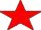 关于数学与统计学院推荐参评第28届中国青年五四奖章的公示通知各基层团支部：根据团中央组织部《第28届中国青年五四奖章申报指引》，经本人申请、团支部推荐、院团委组织评审，最终确定第28届中国青年五四奖章推荐参评人员，现将名单公布如下：丁天姿   学科教学（数学）专业（研）注：如对以上名单有异议（包括姓名的文字错误），请于1月20日17：00前将情况反映至院团委。联系人：肖惠卿   联系电话：18817150010共青团湖南师范大学 数学与统计学院委员会二〇二四年一月十八日